附件：北京市测量仪器与智能传感概念验证平台概念验证项目需求信息征集表单位名称单位地址联系人电话/手机科技成果名称技术就绪水平（TRL等级）概念验证初步需求请将本表格发送至xudh@nim.ac.cn。请将本表格发送至xudh@nim.ac.cn。请将本表格发送至xudh@nim.ac.cn。请将本表格发送至xudh@nim.ac.cn。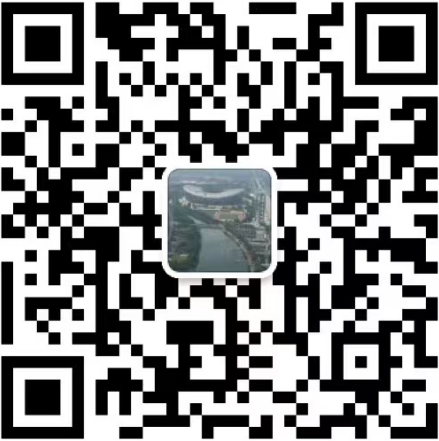 